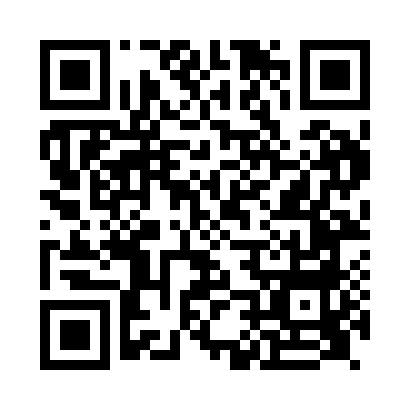 Prayer times for Bassaleg, Blaenau Gwent, UKWed 1 May 2024 - Fri 31 May 2024High Latitude Method: Angle Based RulePrayer Calculation Method: Islamic Society of North AmericaAsar Calculation Method: HanafiPrayer times provided by https://www.salahtimes.comDateDayFajrSunriseDhuhrAsrMaghribIsha1Wed3:465:431:096:178:3610:342Thu3:435:411:096:188:3810:373Fri3:405:391:096:198:4010:394Sat3:375:381:096:208:4110:425Sun3:355:361:096:218:4310:456Mon3:325:341:096:228:4410:487Tue3:295:321:096:228:4610:508Wed3:265:311:096:238:4810:539Thu3:235:291:096:248:4910:5610Fri3:205:271:096:258:5110:5911Sat3:175:261:096:268:5211:0112Sun3:165:241:096:278:5411:0113Mon3:165:221:096:288:5511:0214Tue3:155:211:096:298:5711:0315Wed3:145:191:096:308:5811:0416Thu3:135:181:096:319:0011:0417Fri3:135:171:096:329:0111:0518Sat3:125:151:096:329:0311:0619Sun3:115:141:096:339:0411:0720Mon3:115:131:096:349:0611:0721Tue3:105:111:096:359:0711:0822Wed3:105:101:096:369:0811:0923Thu3:095:091:096:379:1011:1024Fri3:095:081:096:379:1111:1025Sat3:085:071:096:389:1211:1126Sun3:085:051:096:399:1411:1227Mon3:075:041:096:409:1511:1228Tue3:075:031:106:409:1611:1329Wed3:065:031:106:419:1711:1430Thu3:065:021:106:429:1911:1431Fri3:065:011:106:429:2011:15